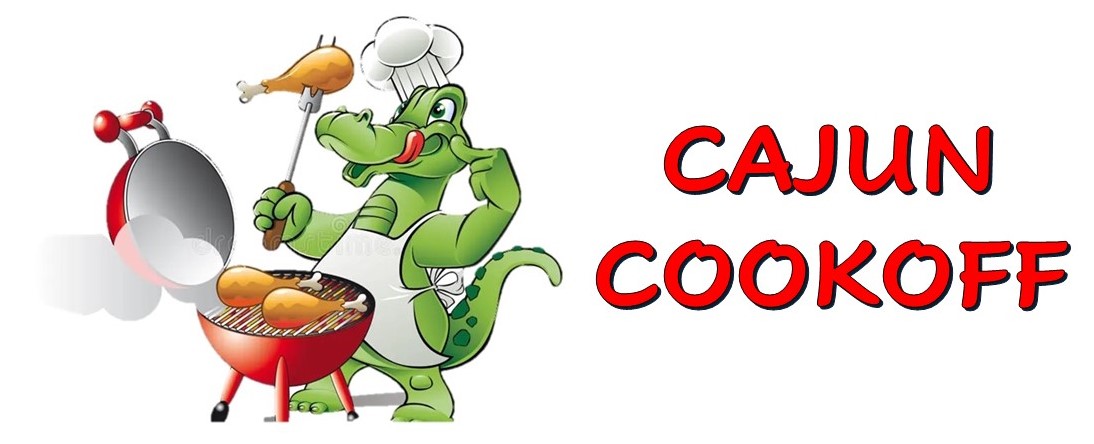 BPCA -CAJUN-COOKOFFAPRIL 6,2024    BPCA BUILDINGTeam Name: _______________________________________________Team Captain Name: ________________________________________Phone #: __________________________________________________Email Address: _____________________________________________Entry Fee $50.00 per Team (payable by check or cash)Set-up and Cooking starts at 7:00am with dish ready for tasting at 12:00pmTasting from 12:00pm to 2:00pmAward for People’s Choice and Judge’s Winner @ 2:30pmDeadline to enter is April 3rdReturn Entry Form & Payment to the BPCA Building DropboxRULESFinal dish preparation must be completed onsite.One table will be provided but you must provide your own power cords.Each team must provide 4 ounce tasting cups, spoons and napkins.Team members are not allowed to collect/deposit tickets for                                                           People’s Choice Award voting.